Informacja dla Wykonawców, którzy zapoznali się z ogłoszeniem o planowanym zamówieniu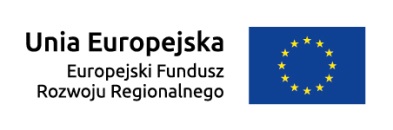 Szanowni Państwo.w związku z wniesionymi pytaniami Zamawiający wyjaśniaPytanie nr 1 W opisie przedmiotu zamówienia w pkt 3 litera d znajduje się zapis „teksty aktów prawnych, opublikowane 
w Wojewódzkich Dziennikach Urzędowych od 2009r., ujednolicone”. Czy Wykonawca dobrze rozumie, 
że Zamawiający oczekuje kompletu ujednoliconych tekstów aktów prawnych opublikowanych w Wojewódzkich Dziennikach Urzędowych od 2009 r.?OdpowiedźZamawiający oczekuje ujednoliconych tekstów aktów prawnych, opublikowanych w Wojewódzkich Dziennikach Urzędowych od 2009 r., zgodnie z postanowieniami ogłoszenia o planowanym zamówieniu. Zamawiający nie określa, że ma to być komplet ujednoliconych tekstów aktów prawnych.Pytanie nr 2 W opisie przedmiotu zamówienia w pkt 3 litera l znajduje się zapis „pełnotekstowe opinie z czasopism”. 
Czy Zamawiający oczekuje tekstów artykułów z minimum 30 czasopism? OdpowiedźZamawiający nie określa minimalnej ilości czasopism. Zamawiający oczekuje pełnotekstowych opinii z czasopism w szczególności z zakresu prawa cywilnego, pracy, administracyjnego, gospodarczego, podatkowego, zamówień publicznych, prywatności, nieruchomości, europejskiego oraz dotyczących danych osobowych.Pytanie nr 3 W opisie przedmiotu zamówienia w pkt 3 litera m znajduje się zapis „tezy z piśmiennictwa oraz glosy”. Wykonawca w swojej ofercie posiada różne produkty, które zawierają różne ilości glos i tez z piśmiennictwa. Czy Zamawiający oczekuje, że w serwisie będzie minimum 7 tysięcy glos? OdpowiedźZamawiający nie wskazuje minimalnej liczby tez z piśmiennictwa oraz glos. Zamawiający oczekuje codziennej aktualizacji systemu informacji prawnej.Pytanie nr 4 W opisie przedmiotu zamówienia w pkt 3 litera m znajduje się zapis „tezy z piśmiennictwa oraz glosy”. 
Czy Zamawiający oczekuje oceny co do aktualności tez z piśmiennictwa? OdpowiedźZamawiający nie określa takiego wymagania.Pytanie nr 5 Czy w zakresie funkcjonalności Systemu Zamawiający wymaga narzędzi ułatwiających śledzenie zmian 
w przepisach, takich jak możliwość ustawienia alertów informujących drogą mailową m.in. o zmianie/uchyleniu wybranej jednostki redakcyjnej aktu?OdpowiedźZamawiający nie stawia takiego wymogu.Pytanie nr 6 Czy Zamawiający oczekuje możliwości równoczesnego wyszukiwania słów w treści dokumentów znajdujących się w różnych bazach, czyli wyszukiwania równocześnie w bazach: aktów prawnych (zarówno obowiązujących, jak i oczekujących oraz uchylonych), orzeczeń, pism urzędowych, komentarzy i monografii? OdpowiedźZamawiający oczekuje możliwości wyszukiwania słów w treści dokumentów. Zamawiający nie określa wymogu równoczesnego wyszukiwania w różnych bazach. Pytanie nr 7 Czy Zamawiający oczekuje możliwości przeglądania tekstów projektów mogących zmienić akt obowiązujący 
z poziomu konkretnej jednostki redakcyjnej aktu prawnego, której dotyczy projekt (projekty w relacji z aktem obowiązującym, np. z art. 1 KC.)? OdpowiedźZamawiający oczekuje możliwości przeglądania tekstów projektów mogących zmienić akt obowiązujący 
z poziomu całego aktu prawnego , którego dotyczy projekt. Pytanie nr 8 Czy Zamawiający oczekuje wyróżnienia zmian, które zostały dodane lub wykreślone w stosunku do poprzedniej wersji projektu ustawy? OdpowiedźZamawiający oczekuje wyróżnienia zmian, które zostały dodane lub wykreślone w stosunku do poprzedniej wersji ustawy.Pytanie nr 9 Czy Zamawiający oczekuje wspólnego indeksu przedmiotowego, czyli możliwości wyświetlenia listy zawierającej różne kategorie dokumentów (np. aktów prawnych, orzeczeń, komentarzy) przyporządkowanych do jednego hasła? OdpowiedźZamawiający nie określa takiego wymogu.Pytanie nr 10 Czy Zamawiający oczekuje możliwości wyszukiwania instytucji (sądów, urzędów, prokuratur) według właściwości miejscowej dla określonego adresu? OdpowiedźZamawiający oczekuje możliwości wyszukiwana instytucji według właściwości miejscowej. Pytanie nr 11 W kontekście zapisów zawartych w § 1 ust. 1 lit. c) projektu umowy Wykonawca zwraca się z sugestią, aby ewentualne szkolenie przybrało formę szkolenia online, a to z uwagi na wysoki koszt szkolenia stacjonarnego, którego konieczność przeprowadzenia może w wydatny sposób kształtować kwotę wynagrodzenia 
za wykonanie przedmiotu umowy. OdpowiedźZamawiający wyraża zgodę na przeprowadzenie szkolenia w formie online. Zamawiający zmienia postanowienia § 1 ust. 1 lit. c), który otrzymuje brzmienie: „c) zobowiązuje się do przeprowadzenia szkolenia 
z zakresu obsługi SIP dla użytkowników korzystających z SIP, w przypadku zgłoszenia takiej konieczności przez Zamawiającego, w terminie ustalonym przez Strony, w siedzibie Zamawiającego lub online”.Pytanie nr 12 Wykonawca prosi Zamawiającego o potwierdzenie czy dobrze interpretuje, iż przez dokumentację, o której mowa w § 3 ust. 1 projektu umowy, można rozumieć instrukcję użytkowania programu dostępną dla wszystkich użytkowników z poziomu samego programu. OdpowiedźZamawiający potwierdza, że przez dokumentację, o której mowa w § 3 ust. 1 projektu umowy, można rozumieć instrukcję użytkowania programu dostępną dla wszystkich użytkowników z poziomu samego programu. Pytanie nr 13 W kontekście § 3 ust. 2 projektu umowy Wykonawca zwraca uwagę, że wymóg informowania Zamawiającego 
o każdej „zmianie zasad użytkowania” jest nadmiernie rygorystyczny i trudny do wykonania, w sytuacji gdy 
w żaden sposób nie sprecyzowano o jakie zasady chodzi, a program sam w sobie jest przez Wykonawcę stale rozwijany i zasady użytkowania razem z tym rozwojem stale ewoluują (zwykle w sposób nieznaczny, niemal niezauważalny z punktu widzenia użytkownika). Wykonawca wnosi zatem o zmianę ostatniego zdania § 3 ust. 2 projektu umowy i nadanie mu następującego brzmienia: „Obowiązkowi informowania Zamawiającego 
i akceptacji Zamawiającego nie wymagają zmiany sposobu użytkowania wynikające z modernizacji technicznych i technologicznych SIP”. OdpowiedźZamawiający wyraża zgodę na zmianę. Ostatnie zdanie w § 3 ust. 2 wzoru umowy otrzymuje brzmienie: „Obowiązkowi informowania Zamawiającego i akceptacji Zamawiającego nie podlegają zmiany sposobu użytkowania wynikające z modernizacji technicznych i technologicznych SIP”. Pytanie nr 14 Nawiązując do § 3 ust. 5 projektu umowy Wykonawca zwraca uwagę, że trudno oczekiwać, aby odpowiadał 
on za roszczenia osób trzecich, które są zupełnie bezpodstawne i na takie już na pierwszy rzut oka wyglądają. Stąd Wykonawca wnosi o sprecyzowanie przepisu tak, aby brzmiał on następująco: „W przypadku wystąpienia przez osobę trzecią z jakimkolwiek słusznym roszczeniem przeciwko Zamawiającemu (…)”. OdpowiedźWprowadzanie tak nieprecyzyjnych i ocennych pojęć jak „słuszne roszczenie” do projektu umowy nie przyczyni się do lepszej współpracy Wykonawcy i Zamawiającego. O zasadności czy też bezzasadności roszczeń ostatecznie przesądza wynik ewentualnego postępowania sądowego, a nie subiektywna ocena Wykonawcy. Zamawiający nie wprowadza sugerowanych zmian do postanowienia § 3 ust. 5 projektu umowy.Pytanie nr 15 W § 4 ust. 10 projektu umowy Zamawiający przewidział dla siebie prawo do potrącenia kar umownych 
z wynagrodzenia należnego Wykonawcy. W związku z tym, Wykonawca zwraca się do Zamawiającego 
z pytaniem, czy zgodziłby się on na takie rozwiązanie, zgodnie z którym Zamawiający informuje Wykonawcę drogą elektroniczną (e-mail) lub telefoniczną o zamiarze naliczenia kary umownej i o przyczynie jej naliczenia. OdpowiedźPotrącenie z zasady wymaga postawienia świadczenia przedstawianego do potracenia w tzw. stan wymagalności (art. 498 § 1 k.c.) czyli przed dokonaniem potrącenia i tak trzeba wezwać do zapłaty kary umownej. Wezwanie oprócz formy pisemnej i wysłania pocztą tradycyjną może zostać wysłane poczta elektroniczną.Pytanie nr 16 Wykonawca zwraca się z pytaniem, czy Zamawiający zgodziłby się na wyłączenie uprawnień z tytułu rękojmi, 
o których mowa w § 5 ust. 5 projektu umowy. Tego rodzaju wyłączenie stosowane jest przez niemal wszystkich dostawców i producentów w odniesieniu do oprogramowania komputerowego. Jednocześnie podkreślić należy, że dość powszechnie w doktrynie prawa cywilnego kwestionuje się możliwość stosowania rękojmi 
do udostępniania programów komputerowych, argumentując to przede wszystkim tym, że: - w przypadku udzielenia licencji na program komputerowy nie mamy do czynienia z umową sprzedaży; - oprogramowanie nie jest rzeczą; - art. 55 ustawy o prawie autorskim i prawach pokrewnych stanowi lex specialis w stosunku do przepisów do art. 561, 563, 564, 568, 570-572 i 576 k.c. wyłączając tym samym ich zastosowanie. OdpowiedźZamawiający nie wyraża zgody na wyłączenie uprawnień z tytułu rękojmi. Pytanie nr 17 Z uwagi na fakt, że wszystkie kary umowne przewidziane w projekcie umowy naliczane są od całkowitej wartości umowy i zdaniem Wykonawcy są stosunkowo wysokie porównując je do standardów rynkowych, Wykonawca zwraca się z uprzejmą prośbą do Zamawiającego o ich zmniejszenie o połowę. OdpowiedźZamawiający nie przewiduje możliwości zmniejszenia kar umownych przewidzianych w projekcie umowy. Pytanie nr 18 Wykonawca zwraca się do Zamawiającego z pytaniem, czy ze względu na fakt, że do programów stanowiących przedmiot umowy Wykonawca stosuje standardowy (dla wszystkich jego klientów niebędących konsumentami) regulamin/OWU, Zamawiający zgodziłby się na dostarczenie Mu i dołączenie takiego dokumentu do umowy jako załącznika do niej, z zastrzeżeniem, iż w razie sprzeczności ww. dokumentu z treścią umowy pierwszeństwo miałaby umowa. W razie potrzeby Wykonawca jest gotowy dostarczyć taki dokument na ręce Zamawiającego do akceptacji jeszcze przed podpisaniem umowy.OdpowiedźZamawiający nie wyraża zgody na dołączenie standardowego regulaminu/OWU Wykonawcy 
do umowy jako załącznika do niej. 